РЕЙТИНГ ЭФФЕКТИВНОСТИ РАБОТЫ ДЕПУТАТОВ Законодательного Собрания Свердловской областирезультаты анализа деятельности Законодательного Собрания  Свердловской области в период с 04.12.2011 по 17.12.2015. На основе данных комплексной информационной системы Законодательного Собрания Свердловской области.2015Подготовлено: А.В.Мозолин, Исследовательский Центр «Аналитик» СодержаниеСодержание	2Общая информация о законодательной деятельности Законодательного Собрания Свердловской области	3Деятельность комитетов Законодательного Собрания Свердловской области	4Законотворческая деятельность фракций Законодательного Собрания Свердловской области	5Рейтинг эффективности работы депутатов Законодательного собрания Свердловской области (декабрь 2011 – декабрь 2015)	7ВПП Единая Россия. Рейтинг эффективности фракции.	10Либерально-демократическая партия России. Рейтинг эффективности фракции.	13Справедливая Россия. Рейтинг эффективности фракции.	14Коммунистическая партия Российской Федерации. Рейтинг эффективности фракции.	16Вне фракций	18Общая информация о законодательной деятельности Законодательного Собрания Свердловской области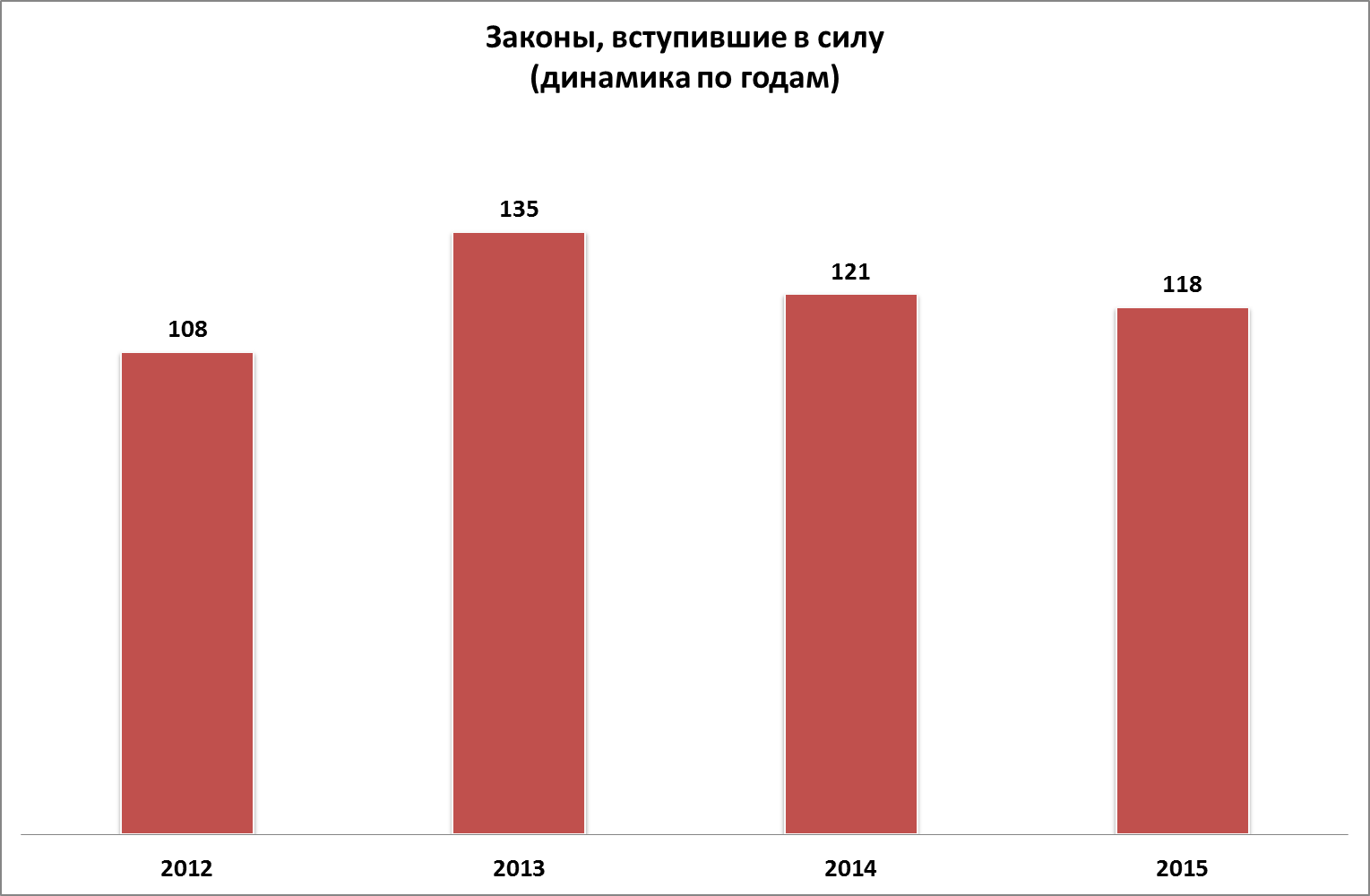 Деятельность комитетов Законодательного Собрания Свердловской области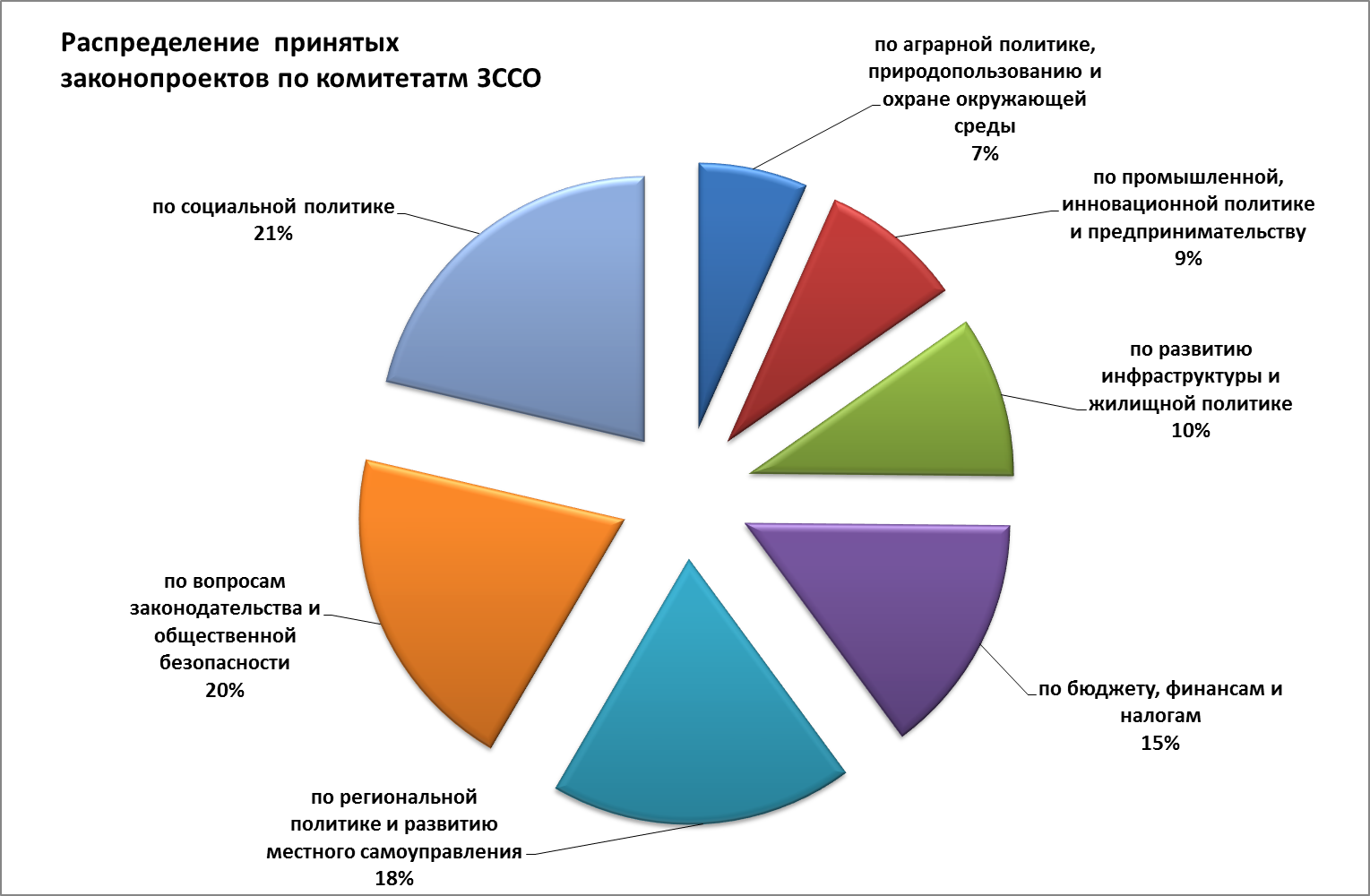 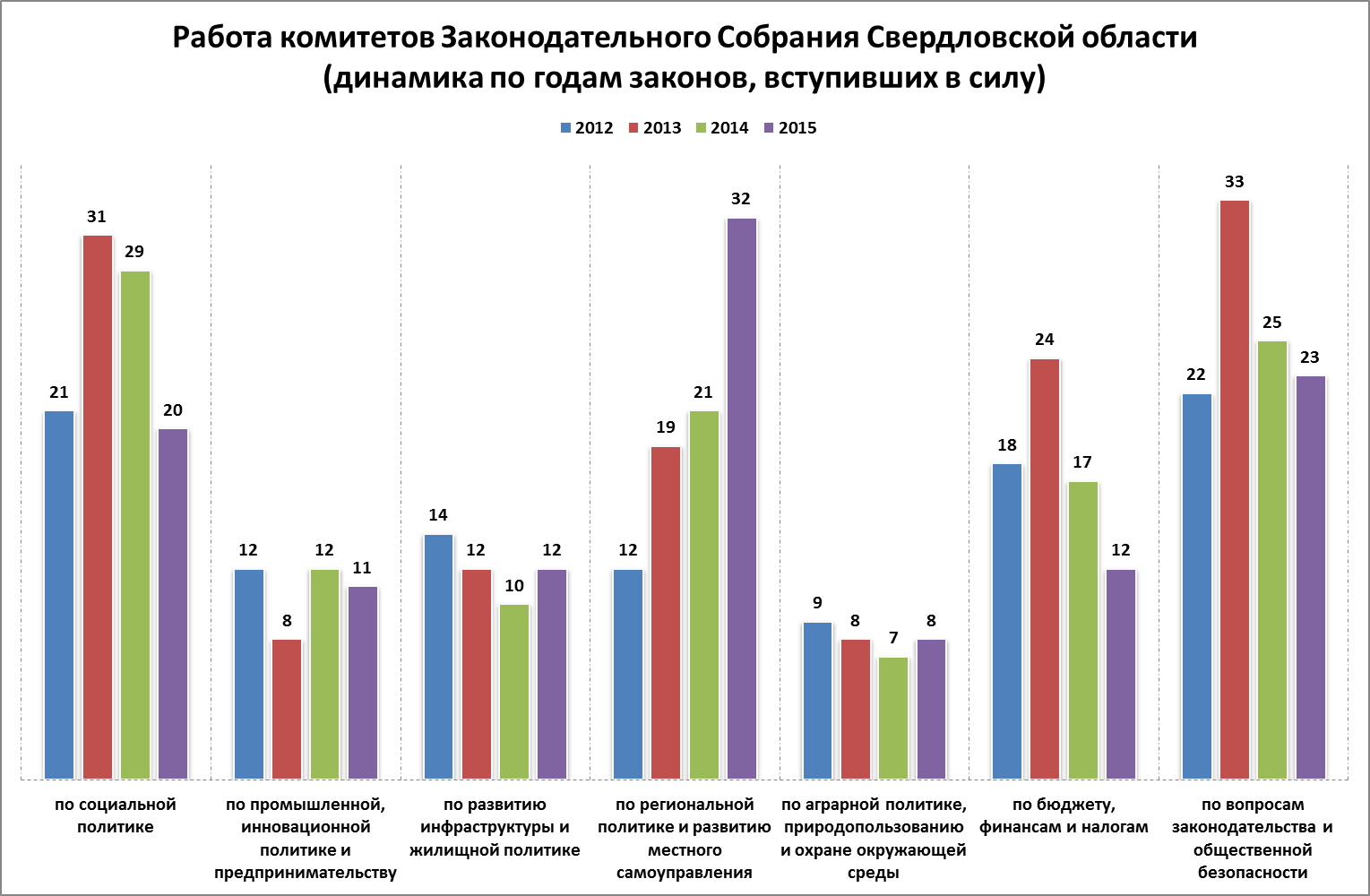 Законотворческая деятельность фракций Законодательного Собрания Свердловской области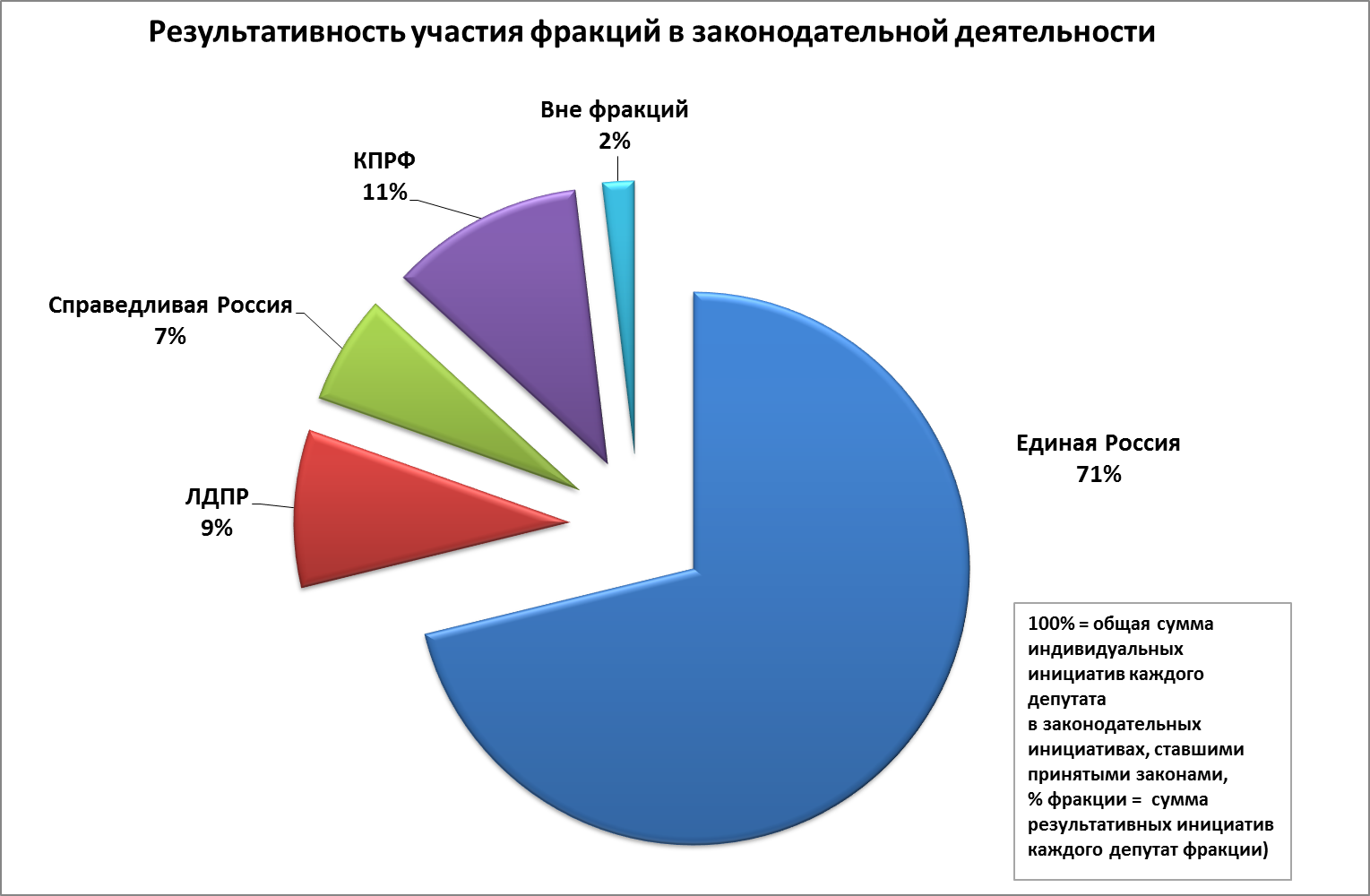 Активность фракций в выдвижении законодательных инициативПериод: декабрь 2011 – декабрь 2015 Период: январь 2015 – декабрь 2015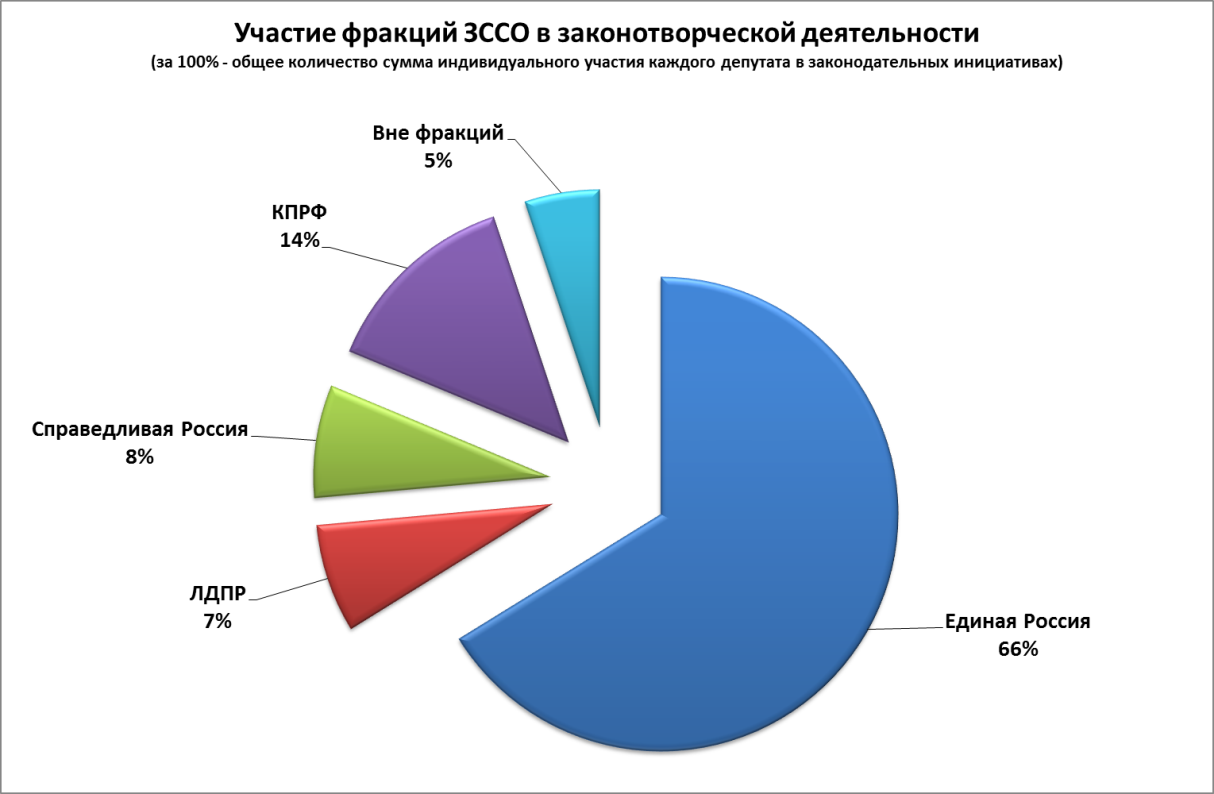 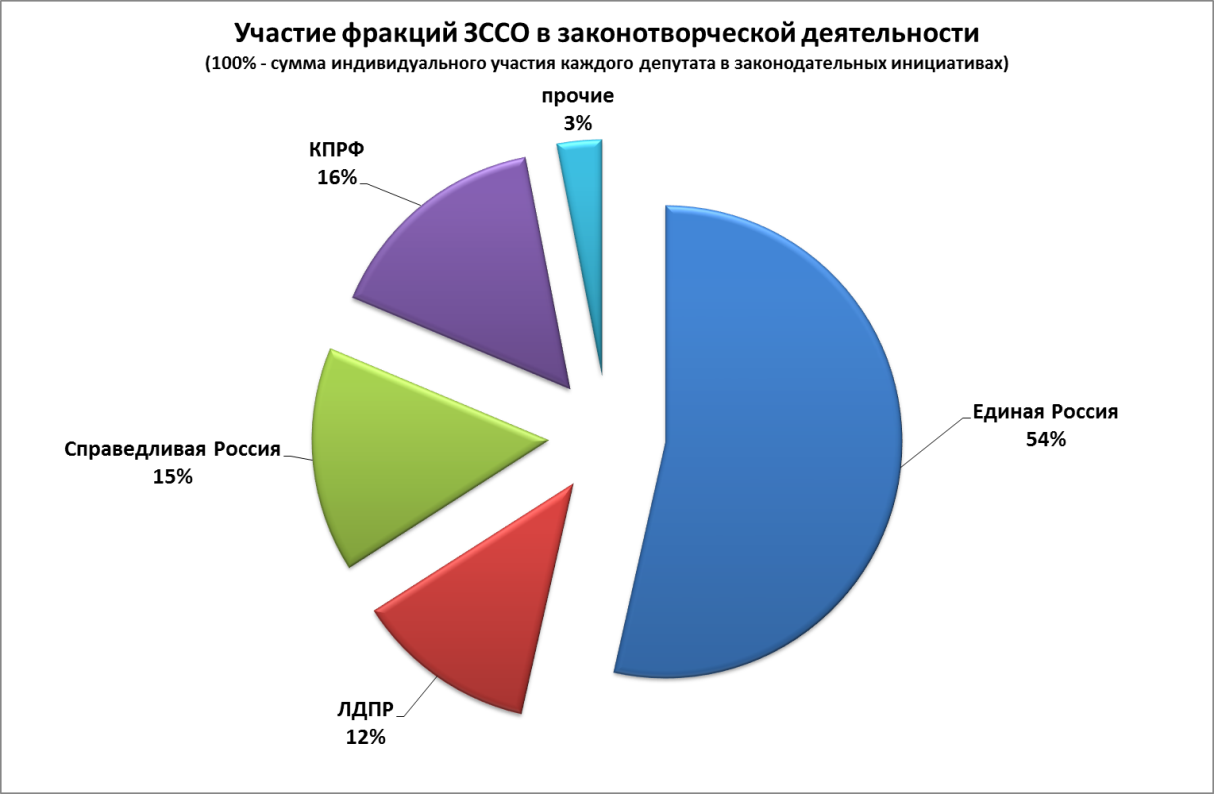 Рейтинг эффективности работы депутатов Законодательного собрания Свердловской области  (декабрь 2011 – декабрь 2015)Методика расчета рейтингаВ построении рейтинга мы опирались на данные комплексной информационной системы Законодательного Собрания Свердловской области, связанные с деятельностью депутатов ЗССО за период с 4 декабря 2011 г. по 17 декабря 2015 г.В основу расчетов были положены два параметра: 1. количество законодательных инициатив, выдвинутых депутатом, ставших законами,2. количество выдвинутых законодательных инициатив.В свою очередь, эти параметры позволят рассчитать два коэффициента и индекс итоговой эффективности:1.) Результативность деятельности депутата(отношение между количеством выдвинутых инициатив (Х) и ставших законами(Y)Коэф. Результативности = Х/Y2.) Активность депутата в законотворческой деятельности(отношение между количеством выдвинутых инициатив депутатом (Х) и общим количеством выдвинутых инициатив (708 за четыре года работы ЗССО)Коэф. Активности = X/7083.) Итоговый индекс эффективности = Коэф. Результативности + Коэф. АктивностиПри формировании итогового рейтинга эффективности мы объединили  полученные данные в три группы:Группа А. Депутат принимал участие в выдвижении 21 законодательной инициативы и более.Группа Б. От 11 до 20Группа В. От 10 до 0Примечание: для удобства в представленных ниже таблицах цифры автоматических округлены до десятых (0,00), расчет индекса эффективности основывается на суммировании неокругленных данных, полученных при расчете коэффициентов (0,0000).Группа А. (От 21 законодательной инициативы и больше)Группа Б (От 11 до 20)Группа В (От 10 до 0)ВПП Единая Россия. Рейтинг эффективности фракции.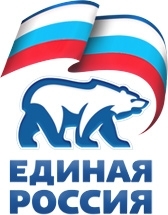 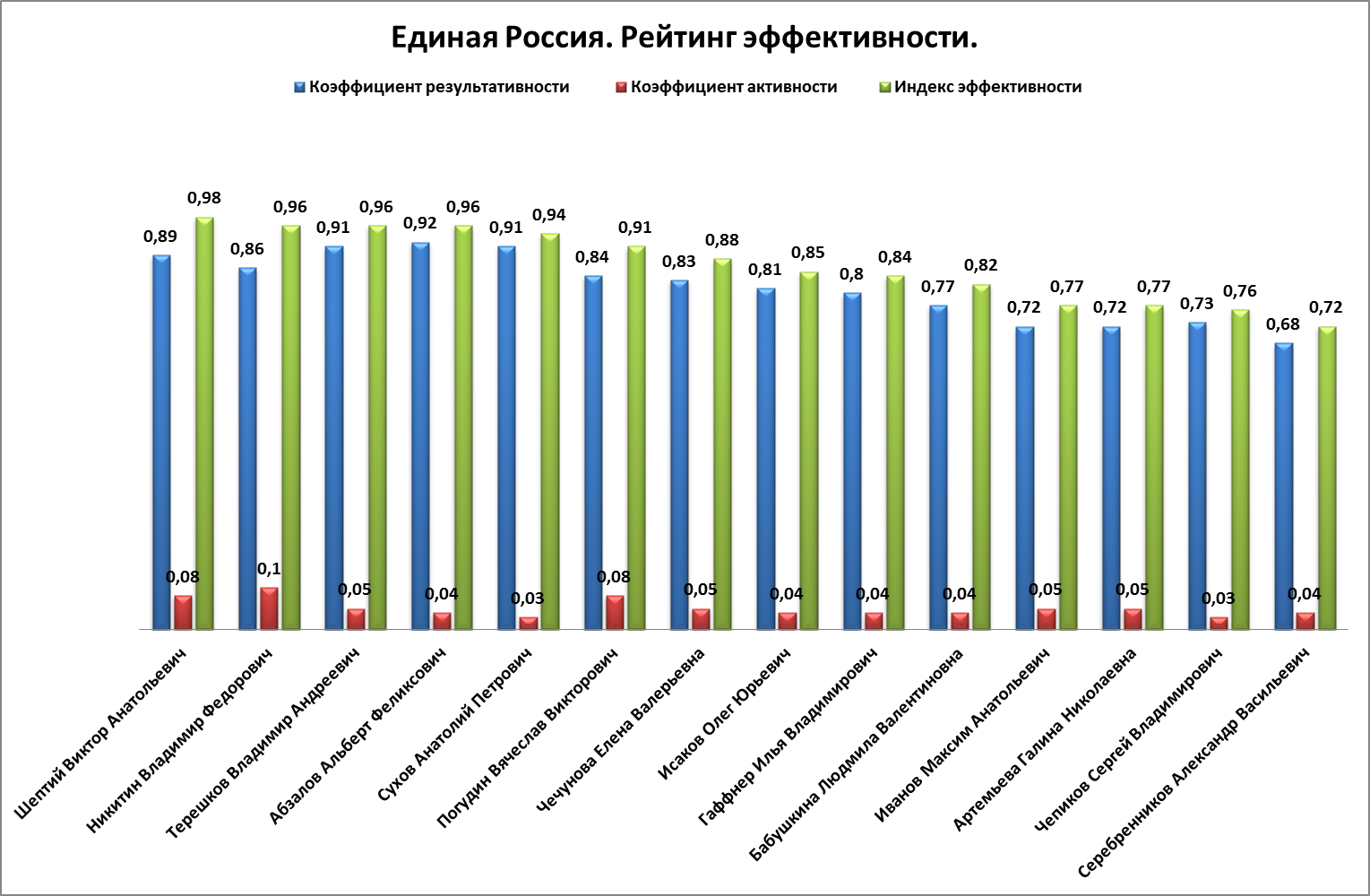 Либерально-демократическая партия России. Рейтинг эффективности фракции.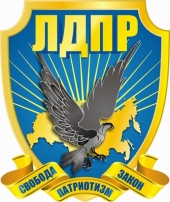 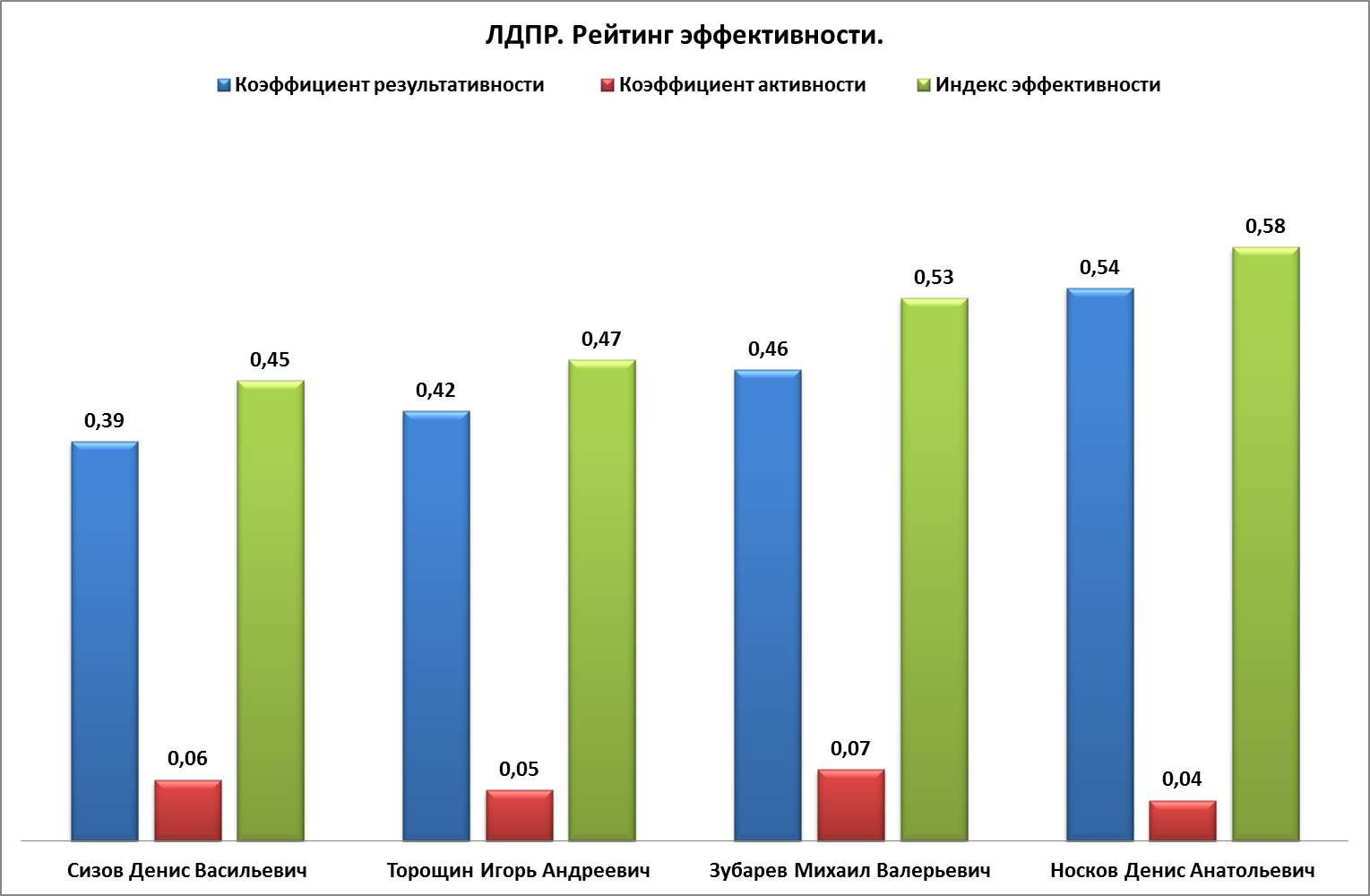 Справедливая Россия. Рейтинг эффективности фракции.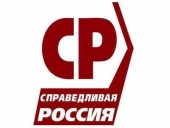 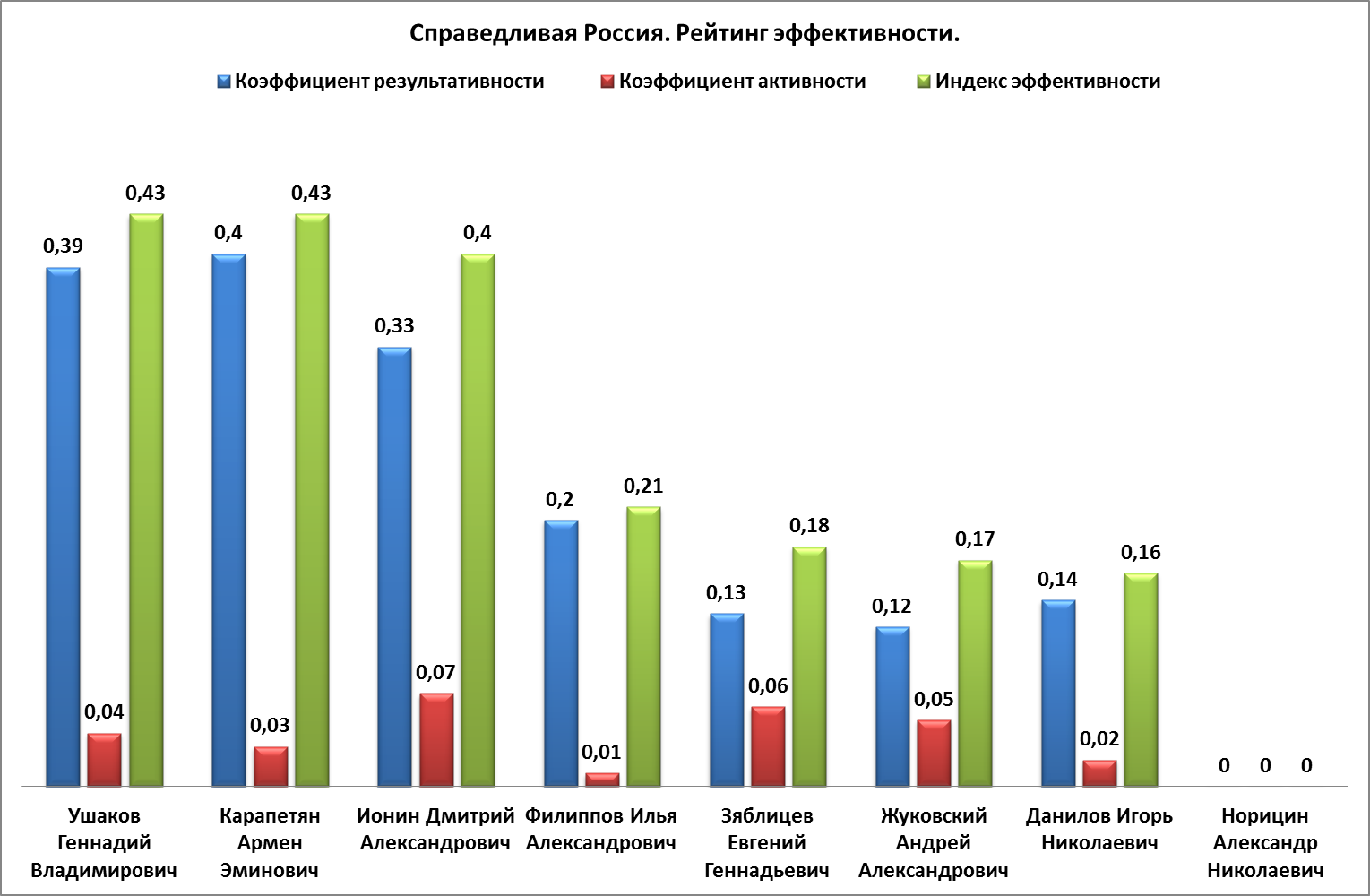 Коммунистическая партия Российской Федерации. Рейтинг эффективности фракции.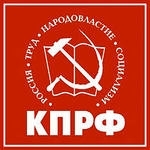 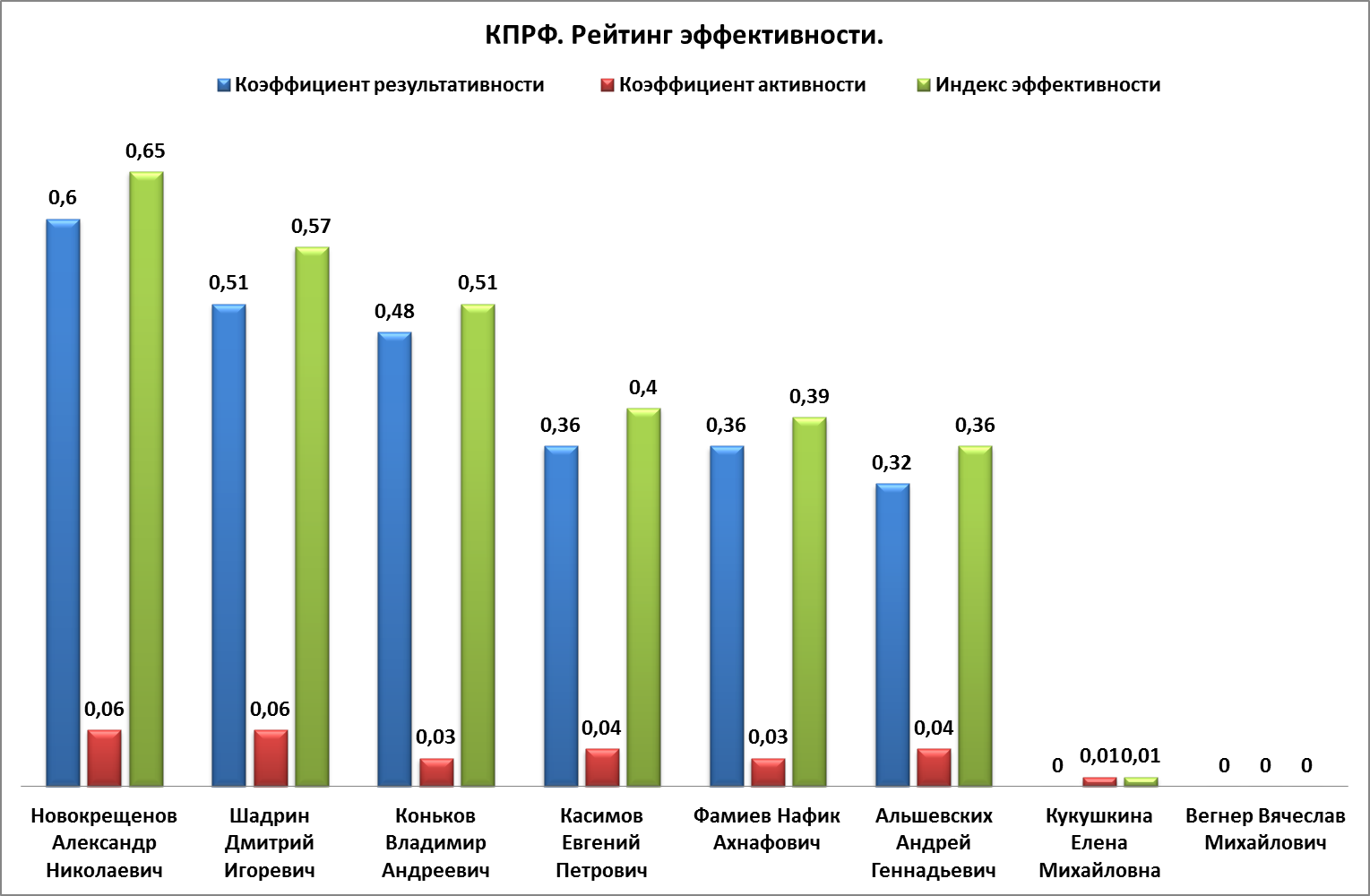 Вне фракцийПроцедурные события законодательной деятельности,предусмотренные законодательствомСвердловской областиВсего законопроектов (законов)Из них по профилю комитета Законодательного Собрания:Из них по профилю комитета Законодательного Собрания:Из них по профилю комитета Законодательного Собрания:Из них по профилю комитета Законодательного Собрания:Из них по профилю комитета Законодательного Собрания:Из них по профилю комитета Законодательного Собрания:Из них по профилю комитета Законодательного Собрания:Процедурные события законодательной деятельности,предусмотренные законодательствомСвердловской областиВсего законопроектов (законов)по бюджету, финансам и налогампо вопросам законодательстваи общественной безопасностипо промышленной,инновационной политикеи предпринимательствупо развитию инфраструктурыи жилищной политикепо социальной политикепо аграрной политике,природопользованию и охране окружающей среды по региональной политикеи развитию местногосамоуправленияВнесено в Законодательное Собрание708Отказано в принятии к рассмотрению32Отозвано субъектом права законодательной инициативы11На проверке соблюдения условий принятия к рассмотрению0Принято к рассмотрению Законодательным Собранием66584147516316438118Принято законов Свердловской области5297810746521133598№фиоКоличество законодательных инициативВступившие в силуКоэффициент результативности Коэффициент активностиИндекс эффективностиШептий Виктор Анатольевич57510,890,080,98Никитин Владимир Федорович71610,860,100,96Терешков Владимир Андреевич35320,910,050,96Абзалов Альберт Феликсович25230,920,040,96Сухов Анатолий Петрович22200,910,030,94Погудин Вячеслав Викторович55460,840,080,91Чечунова Елена Валерьевна36300,830,050,88Исаков Олег Юрьевич27220,810,040,85Гаффнер Илья Владимирович25200,800,040,84Бабушкина Людмила Валентиновна31240,770,040,82Иванов Максим Анатольевич36260,720,050,77Артемьева Галина Николаевна36260,720,050,77Чепиков Сергей Владимирович22160,730,030,76Серебренников Александр Васильевич25170,680,040,72Новокрещенов Александр Николаевич42250,600,060,65Серебренников Максим Павлович23140,610,030,64Носков Денис Анатольевич28150,540,040,58Шадрин Дмитрий Игоревич45230,510,060,57Зубарев Михаил Валерьевич48220,460,070,53Коньков Владимир Андреевич23110,480,030,51Торощин Игорь Андреевич38160,420,050,47Сизов Денис Васильевич41160,390,060,45Ушаков Геннадий Владимирович31120,390,040,43Ионин Дмитрий Александрович49160,330,070,40Касимов Евгений Петрович2590,360,040,40Фамиев Нафик Ахнафович2280,360,030,39Альшевских Андрей Геннадьевич2890,320,040,36Зяблицев Евгений Геннадьевич3950,130,060,18Жуковский Андрей Александрович3340,120,050,17№фиоКоличество законодательных инициативВступившие в силуКоэффициент результативности Коэффициент активностиИндекс эффективностиПавлов Анатолий Иванович14130,930,020,95Якимов Виктор Васильевич19160,840,030,87Матерн Анатолий Иванович20160,800,030,83Ковпак Лев Игоревич17130,760,020,79Никифоров Анатолий Владимирович16120,750,020,77Никонов Сергей Владимирович18130,720,030,75Трескова Елена Анатольевна16100,630,020,65Мельникова Людмила Петровна1590,600,020,62Карапетян Армен Эминович2080,400,030,43Артюх Евгений Петрович1250,420,020,43Данилов Игорь Николаевич1420,140,020,16№фиоКоличество законодательных инициативВступившие в силуКоэффициент результативности Коэффициент активностиИндекс эффективностиРощупкин Владимир Николаевич111,000,001,00Семеновых Сергей Михайлович540,800,010,81Савельев Валерий Борисович970,780,010,79Марчевский Анатолий Павлович850,630,010,64Коробейников Алексей Александрович1040,400,010,41Филиппов Илья Александрович510,200,010,21Кукушкина Елена Михайловна1000,000,010,01Норицин Александр Николаевич100,000,000,00Гришпун Ефим Моисеевич000,000,000,00Кушнарев Алексей Владиславович000,000,000,00Вегнер Вячеслав Михайлович000,000,000,00фотофиодолжностьКоличество законодательных инициативПринятые законыИндекс эффективности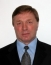 Никитин Владимир ФедоровичПредседатель комитета по вопросам законодательства и общественной безопасности, Заместитель председателя комиссии по символам71610,96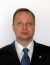 Шептий Виктор АнатольевичЗаместитель председателя Законодательного Собрания Свердловской области, член комитета по вопросам законодательства и общественной безопасности, Член комиссии по предварительной подготовке материалов к рассмотрению на заседании Законодательного Собрания Свердловской области кандидатур на должности судей57520,98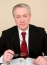 Погудин Вячеслав ВикторовичПредседатель комитета по социальной политике55460,91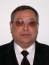 Терешков Владимир АндреевичПредседатель комитета по бюджету, финансам и налогам, Заместитель председателя комиссии по Регламенту35320,96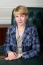 Чечунова Елена ВалерьевнаЗаместитель председателя Законодательного Собрания, член комитета по бюджету, финансам и налогам.36300,88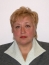 Артемьева Галина НиколаевнаЗаместитель председателя комитета по региональной политике и развитию местного самоуправления, Заместитель председателя комиссии по межпарламентской деятельности36260,77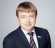 Иванов Максим АнатольевичЗаместитель председателя комитета по вопросам законодательства и общественной безопасности, Председатель комиссии по Регламенту36260,77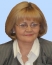 Бабушкина Людмила ВалентиновнаПредседатель Законодательного Собрания Свердловской области31240,82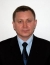 Абзалов Альберт ФеликсовичПредседатель комитета по промышленной, инновационной политике и предпринимательству, Член комиссии по Регламенту25230,96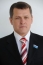 Исаков Олег ЮрьевичПредседатель комитета по развитию инфраструктуры и жилищной политике Законодательного Собрания Свердловской области.27220,85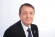 Сухов Анатолий ПетровичЗаместитель председателя Законодательного Собрания, член комитета по региональной политике и развитию местного самоуправления22200,94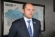 Гаффнер Илья ВладимировичПредседатель комитета по аграрной политике, природопользованию и охране окружающей среды25200,84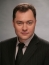 Серебренников Александр ВасильевичЗаместитель председателя комитета по социальной политике25170,72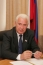 Якимов Виктор ВасильевичЗаместитель Председателя Законодательного Собрания Свердловской области, член комитета по развитию инфраструктуры и жилищной политике, Заместитель председателя мандатной комиссии19160,87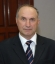 Матерн Анатолий ИвановичЧлен комитета по вопросам законодательства и общественной безопасности20160,83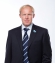 Чепиков Сергей ВладимировичЗаместитель председателя комитета по социальной политике22160,76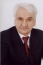 Павлов Анатолий ИвановичПредседатель комитета по региональной политике и развитию местного самоуправления14130,95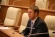 Ковпак Лев ИгоревичЗаместитель председателя комитета по бюджету, финансам и налогам17130,79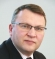 Никонов Сергей ВладимировичЗаместитель председателя комитета по аграрной политике, природопользованию и охране окружающей среды, Член комиссии по межпарламентской деятельности18130,75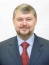 Никифоров Анатолий ВладимировичЧлен комитета по социальной политике, Член мандатной комиссии16120,77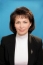 Трескова Елена АнатольевнаЗаместитель председателя комитета по аграрной политике, природопользованию и охране окружающей среды, Член комиссии по предварительной подготовке материалов к рассмотрению на заседании Законодательного Собрания Свердловской области кандидатур на должности судей16100,65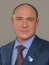 Савельев Валерий БорисовичЗаместитель председателя комитета по бюджету, финансам и налогам970,79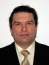 Марчевский Анатолий ПавловичЧлен комитета по социальной политике850,64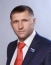 Артюх Евгений ПетровичЧлен комитета по региональной политике и развитию местного самоуправления1250,43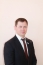 Семеновых Сергей МихайловичЧлен комитета по аграрной политике, природопользованию и охране окружающей среды540,81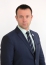 Коробейников Алексей АлександровичЗаместитель председателя комитета по промышленной, инновационной политике и предпринимательству, Член комиссии по символам1040,41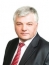 Рощупкин Владимир НиколаевичЗаместитель председателя комитета по развитию инфраструктуры и жилищной политике111,0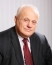 Гришпун Ефим МоисеевичЧлен комитета по промышленной, инновационной политике и предпринимательству000,00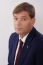 Кушнарев Алексей ВладиславовичЧлен комитета по промышленной, инновационной политике и предпринимательству000,00фотофиодолжностьКоличество законодательных инициативПринятые законыИндекс эффективности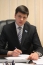 Зубарев Михаил ВалерьевичЧлен комитета по бюджету, финансам и налогам, Председатель комиссии по символам48220,53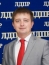 Торощин Игорь АндреевичЗаместитель председателя комитета по вопросам законодательства и общественной безопасности, Член мандатной комиссии38160,47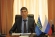 Сизов Денис ВасильевичЧлен комитета по региональной политике и развитию местного самоуправления, Член комиссии по межпарламентской деятельности41160,45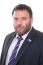 Носков Денис АнатольевичЧлен комитета по развитию инфраструктуры и жилищной политике28150,58фотофиодолжностьКоличество законодательных инициативПринятые законыИндекс эффективности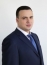 Ионин Дмитрий АлександровичЗаместитель председателя комитета по развитию инфраструктуры и жилищной политике, Член комиссии по Регламенту49160,40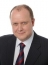 Ушаков Геннадий ВладимировичЧлен комитет по бюджету, финансам и налогам31120,43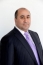 Карапетян Армен ЭминовичЗаместитель председателя комитета по бюджету, финансам и налогам2080,43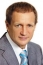 Зяблицев Евгений ГеннадьевичЧлен комитета по социальной политике3950,18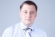 Жуковский Андрей АлександровичПредседатель отделения "Справедливая Россия", член комитета по промышленной, инновационной политике и предпринимательству3340,17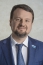 Данилов Игорь НиколаевичЧлен комитета по промышленной, инновационной политике и предпринимательству1420,16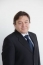 Филиппов Илья АлександровичЧлен комитета по аграрной политике, природопользованию и охране окружающей среды, Заместитель председателя комиссии по предварительной подготовке материалов к рассмотрению на заседании Законодательного Собрания Свердловской области кандидатур на должности судей510,21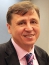 Норицин Александр НиколаевичЧлен комитета по аграрной политике, природопользованию и охране окружающей среды100,00фотофиодолжностьКоличество законодательных инициативПринятые законыИндекс эффективности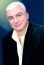 Новокрещенов Александр НиколаевичЧлен комитета комитета по вопросам законодательства и общественной безопасности, Председатель комиссии по предварительной подготовке материалов к рассмотрению на заседании Законодательного Собрания Свердловской области кандидатур на должности судей42250,65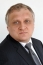 Шадрин Дмитрий ИгоревичЗаместитель председателя Комитета по вопросам законодательства и общественной безопасности.45230,57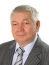 Коньков Владимир АндреевичЗаместитель председателя комитета по развитию инфраструктуры и жилищной политике23110,51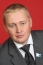 Альшевских Андрей ГеннадьевичЗаместитель председателя комитета по промышленной, инновационной политике и предпринимательству, Председатель мандатной комиссии2890,36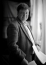 Касимов Евгений ПетровичЧлен комитета по социальной политике, Член мандатной комиссии2590,40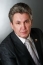 Фамиев Нафик АхнафовичЗаместитель председателя комитета по региональной политике и развитию местного самоуправления, Член комиссии по Регламенту2280,39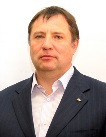 Вегнер Вячеслав Михайлович000,00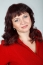 Кукушкина Елена МихайловнаЧлен комитета по аграрной политике, природопользованию и охране окружающей среды, Член комиссии по предварительной подготовке материалов к рассмотрению на заседании Законодательного Собрания Свердловской области кандидатур на должности судей1000,01фотофиодолжностьКоличество законодательных инициативПринятые законыИндекс эффективности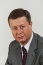 Серебренников Максим ПавловичЧлен Совета Законодательного Собрания Свердловской области, член комитета по развитию инфраструктуры и жилищной политике, Председатель комиссии Законодательного Собрания Свердловской области по межпарламентской деятельности.23140,64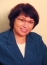 Мельникова Людмила ПетровнаЧлен Комитета по региональной политике и развитию местного самоуправления1590,62